102.12.11-香皂製作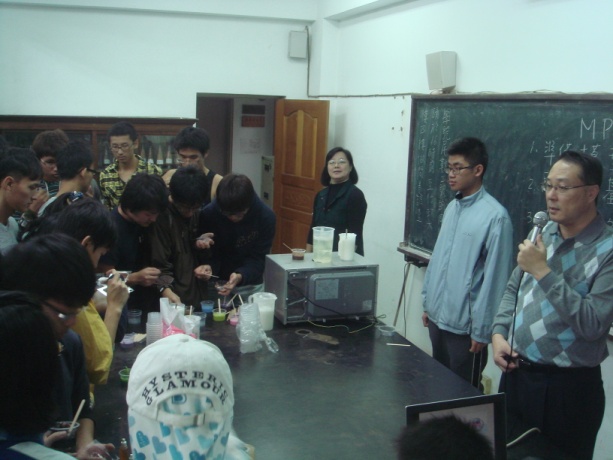 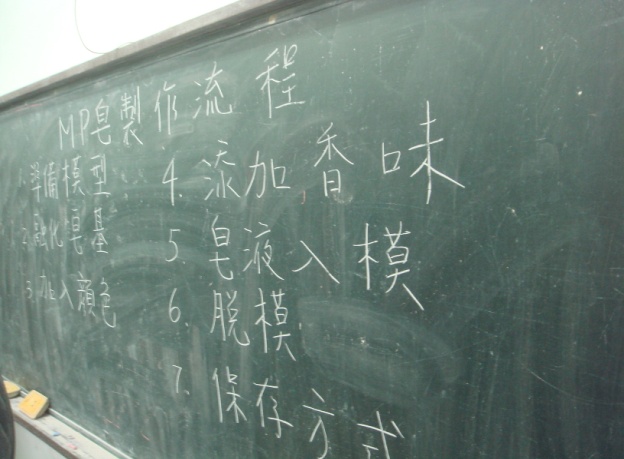 香皂製作老師                       香皂製作流程

          同學們動手做                   同學交流製作香皂心得


               成品                             成品 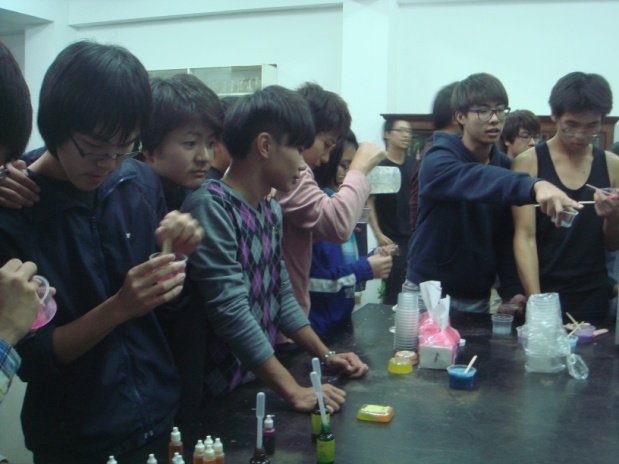 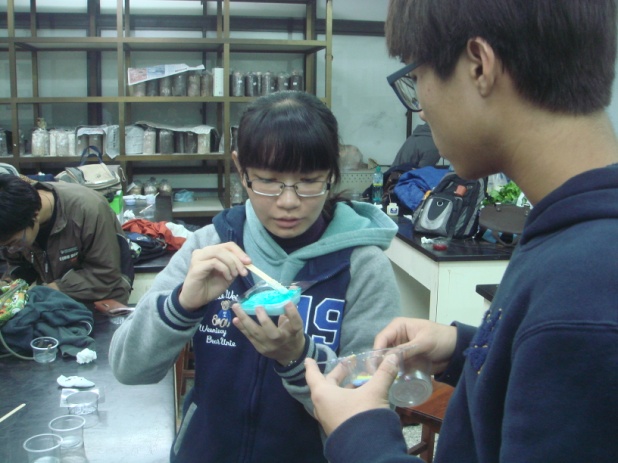 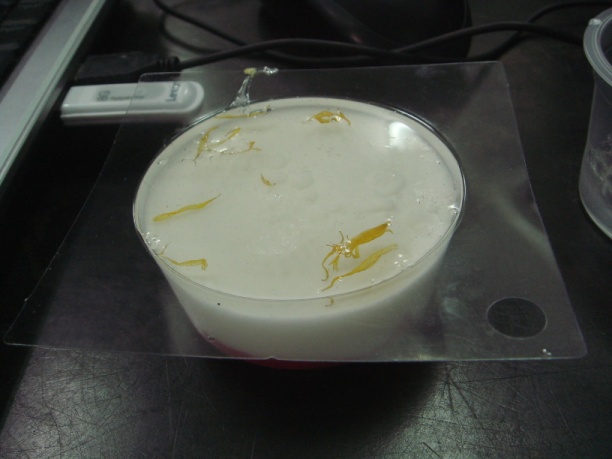 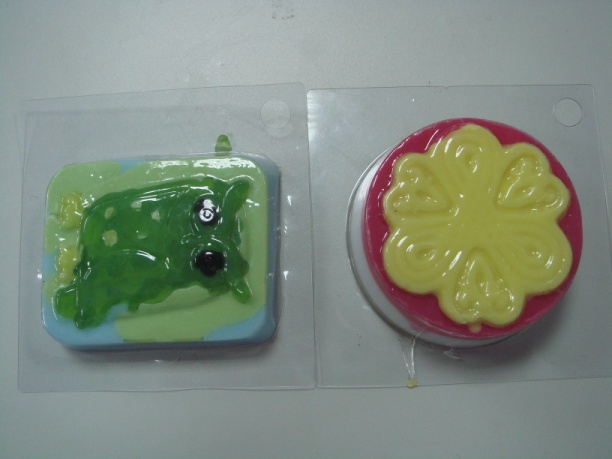 